от 21 февраля 2020 года										№ 154Об утверждении Перечня земельных участков, предназначенных для предоставления в собственность бесплатно для индивидуального
 жилищного строительстваВ соответствии с Земельным кодексом Российской Федерации, Законом Нижегородской области от 29.06.2015 № 88-З «О предоставлении земельных участков отдельным категориям граждан в собственность бесплатно на территории Нижегородской области», решением Совета депутатов городского округа город Шахунья Нижегородской области от 31.01.2020 № 36-4 «Об утверждении Порядка бесплатного предоставления в собственность граждан земельных участков из земель, находящихся в собственности городского округа город Шахунья Нижегородской области или собственность на которые не разграничена, для индивидуального жилищного строительства», администрация городского округа город Шахунья Нижегородской области  п о с т а н о в л я е т:1. Утвердить прилагаемый Перечень земельных участков, предназначенных для предоставления в собственность бесплатно для индивидуального жилищного строительства. 2. Настоящее постановление вступает в силу со дня его официального опубликования на официальном сайте администрации городского округа город Шахунья Нижегородской области.3. Со дня вступления в силу настоящего постановления считать утратившим силу постановление администрации городского округа город Шахунья Нижегородской области от 19.08.2019 № 889 «Об утверждении Перечня земельных участков, предназначенных для предоставления в собственность бесплатно для индивидуального жилищного строительства».4. Начальнику общего отдела администрации городского округа город Шахунья Нижегородской области обеспечить размещение настоящего постановления на  официальном  сайте  администрации городского округа город Шахунья Нижегородской области.5. Контроль за  исполнением  настоящего  постановления  оставляю за собой.Глава местного самоуправлениягородского округа город Шахунья						          Р.В.КошелевУтвержденпостановлением администрациигородского округа город ШахуньяНижегородской областиот 21.02.2020 г. № 154ПЕРЕЧЕНЬземельных участков, предназначенных для предоставления в собственность бесплатно для индивидуального жилищного строительства_____________________________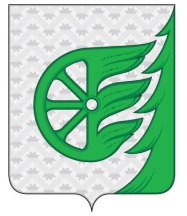 Администрация городского округа город ШахуньяНижегородской областиП О С Т А Н О В Л Е Н И Е№ п/падрес земельного участкаплощадь земельного участка, кв.м.кадастровый номеркатегория земель1Нижегородская область, город Шахунья, улица Коммунистическая, уч.163 «В»84052:03:0130020:679Земли населенных пунктов2Нижегородская область, город Шахунья, улица Коммунистическая, уч.163 «А»87052:03:0130020:681Земли населенных пунктов3Нижегородская область, город Шахунья, улица Интернациональная, уч.28 94552:03:0130020:686Земли населенных пунктов